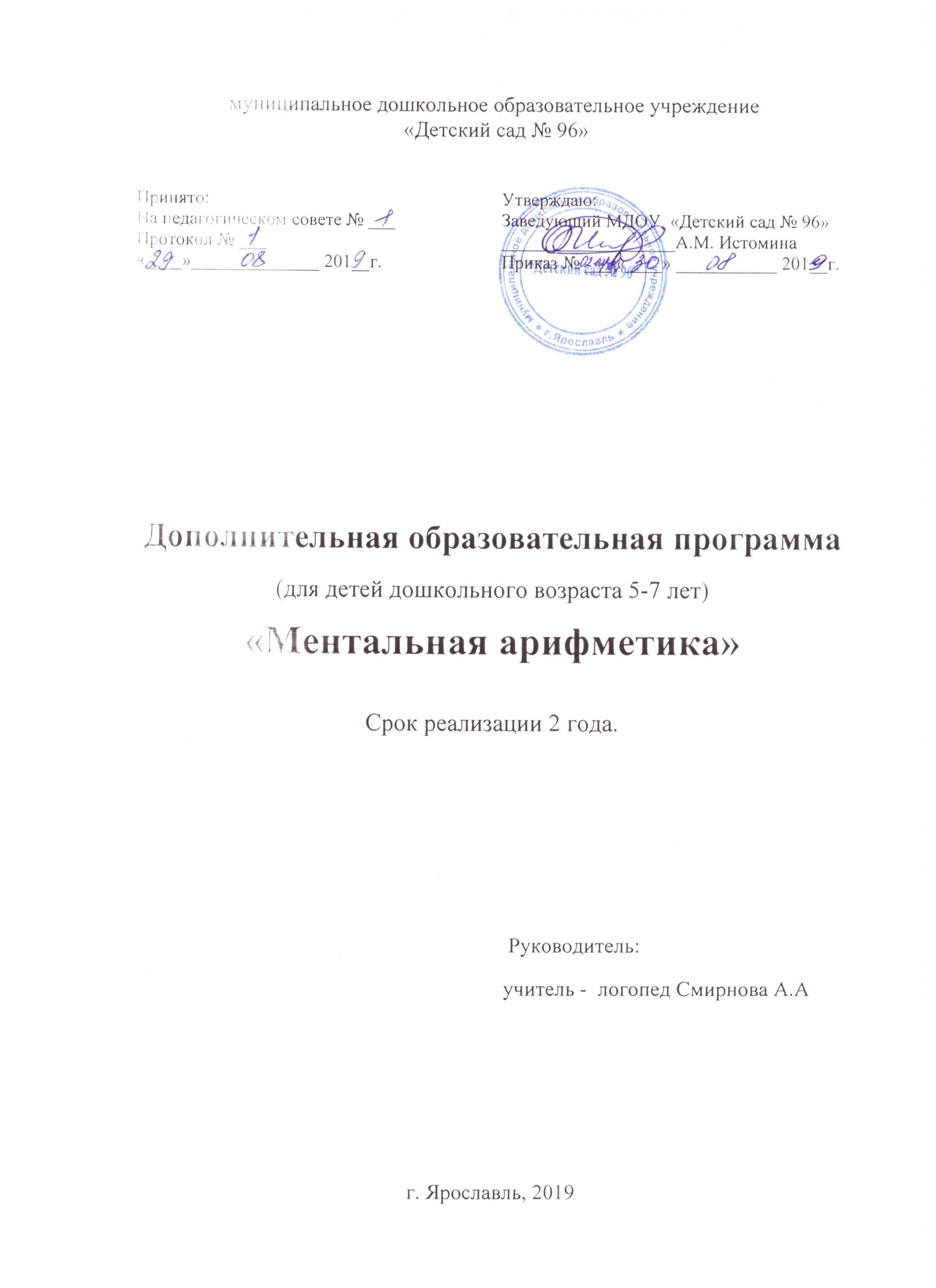 МУНИЦИПАЛЬНОЕ  ДОШКОЛЬНОЕ ОБРАЗОВАТЕЛЬНОЕ УЧРЕЖДЕНИЕ «ДЕТСКИЙ САД № ____»Дополнительная общеобразовательная общеразвивающая программа«Ментальная арифметика»Возраст обучающихся: 5-7 летСрок реализации: 2 года Направленность: естественнонаучнаяАвтор - составитель: учитель-логопед                                                        Смирнова Анна АлександровнаЯрославль, 2019г.ОГЛАВЛЕНИЕI. Пояснительная записка	3II. Учебный план и календарно-тематический график  	10III. Содержание образовательной программы…..……………………………..10IV. Ожидаемые результаты освоения программы……………………………..11 V. Контрольно-измерительные материалы…………………………………….15Список литературы. ………………………………………………..……...……16
1. Целевой раздел
Пояснительная запискаПрограмма ментальной арифметики позиционируется как высокоэффективная программа развития умственных
способностей детей, средством нетрадиционной методики обучения детей
дошкольного и школьного возраста устному счету с использованием
арифметических счет Абакус, в рамках дополнительного образования.
Программа дополнительного образования направлена на
интеллектуальное, творческое и личностное развитие детей при максимальном использовании потенциала их возрастных возможностей. Наукой доказано: способность к успеху зависит от гармоничного развития правого и левого полушарий мозга. Реализация данной программы предполагает систему разработанных комплексных занятий, с использованием разнообразных форм, методов работы направленных на развитие обоих полушарий головного мозга, а это значит развитие творческих и мыслительных процессов, как равновозможных, гармоничных и согласованных.
         Занятия по программе  помогают натренировать нейронные
связи головного мозга, развивать скорость и качество мышления.
Программа доступна для каждого ребенка и не требует наличие у него
хорошо развитых математических способностей.Направленность программы: социально-педагогическая.Цель и задачиЦель программы - развитие интеллектуальных и творческих способностей детей, а также возможностей восприятия и обработки информации, через использование методики устного счета. Основные задачи:Развить практические навыки логического мышления обучающихся посредством задействования совместной работы левого и правого полушарий головного мозга;Улучшить зрительную и слуховую память;Повысить способности к концентрации и внимательность;Развить творческий потенциал обучающегося, исходя из его природных способностей;Повысить общий интеллектуальный уровень обучающегося, в том числе интерес к точным наукам - арифметике и математике.АктуальностьПрограмма "Ментальная арифметика" — это система развития мозга, основанная на использовании абака, который позволяет решать арифметические задачи любой сложности.Программа основана на применении уникальной методики гармоничного развития умственных и творческих способностей детей, которая содействует более полному раскрытию интеллектуального и творческого потенциала ребенка.Известно, что изучение нового стимулирует работу головного мозга. Чем больше мы тренируем свой мозг, тем активнее работают нейронные связи между правым и левым полушариями. И тогда то, что прежде казалось трудным или даже невозможным, становится простым и понятным.Согласно данным научных исследований, наиболее интенсивное развитие головного мозга происходит у детей 4–12 лет. Навыки, приобретенные в этом возрасте, быстро и легко усваиваются и сохраняются на долгие годы. Именно поэтому они могут оказать значительное влияние на успешное будущее ребенка.Таким образом, ментальная арифметика способствует:Развитию межполушарного взаимодействия;Развитию навыков быстрого счета и наиболее полному раскрытию интеллектуального и творческого потенциала;Развитию уверенности в собственных силах;Улучшению внимательности и концентрации внимания;Развитию способностей к изучению иностранных языков.Основные принципы
Системность
Развитие ребёнка – процесс, в котором взаимосвязаны и
взаимообусловлены все компоненты. Нельзя развивать лишь одну функцию,
необходима системная работа.Комплексность
Развитие ребёнка - комплексный процесс, в котором развитие одной
познавательной функции (например, счет) определяет и дополняет развитие
других.
Соответствие возрастным и индивидуальным возможностям
Программа обучения строится в соответствии с психофизическими
закономерностями возрастного развития.Постепенность
Пошаговость и систематичность в освоении и формировании учено
значимых функций, следование от простых и доступных заданий к более
сложным, комплексным.Адекватность требований и нагрузок, предъявляемых ребёнку в
процессе занятий способствует оптимизации занятий, повышению
эффективности.
Индивидуализация темпа работыПереход к новому этапу обучения только после полного усвоения
материала предыдущего этапа.Категория обучающихся: дети от 5 до 7 лет, 10 человек.Условия реализации программы: занятия проходят 2 раза в неделю длительностью 1 академический час (45 минут).Сроки реализации программы: 1 учебный год – 68 занятий общей длительностью 68 академических часов.Планируемые результаты освоения программы
дополнительного образованияОжидаемые результаты:
Ребенок знает понятия: цифра, число, разряд, сложение, вычитание.
Ребенок познакомился со счетами( абак), умеет работать на них считая
двумя руками одновременно.
Освоил прием ментального счета.
Научился держать в уме цепочку из 10 чисел, совершать действия с ними
по очереди. Умение работать в тетради (постановка руки при написании
цифр)
Ребенок эмоционально вовлекся в работу на занятии
Знает арифметические знаки (числа от 1 до 100 и больше, знак «+», «-»)
Умеет совершать арифметические действия на абакусе и ментально («+»,
«-»):Цепочка однозначных чисел; цепочка двухзначных чисел; цепочка
трёхзначных чисел; цепочка четырёхзначных чисел.
Имеет достаточную скорость выполнения задания/ правильность решения
арифметических действий: на счётах «Абакус», при ментальном счете
(скорость, кол-во чисел)
С легкостью и увлечённостью выполняет упражнения на развитие
логического мышления ,упражнения на глазодвигательную реакцию
Проходит активное и взаимоувлеченное взаимодействие с семьей,
повышенная вовлеченность семьи в создание развивающей среды,
создание комфортных условий для выполнения домашнего задания (не
более 20 минут в день).
Может считать примеры на сложение и вычитание, состоящие из цепочки
от 10 чисел (состоящих из 1, 2, 3 цифр)
Умеет одновременно выполнять математические действия и другие
действия (н-р: рассказывать стихотворение, играть на музыкальном
инструменте, петь и т.д.)2. Содержательный разделУчебно-тематический планСодержание работыРеализация программы проходит в совместной деятельности педагога и
детей, а также в самостоятельной деятельности детей. Образовательный
процесс проходит ненавязчиво, с использованием игровых обучающих
ситуаций, при сочетании подгрупповой и индивидуальной работы с детьми и
использованием приемов поддержки детской инициативы. Обеспечивается
участие ребёнка во всех доступных ему видах коммуникативного
взаимодействия.
          В содержание занятий включена постоянная смена деятельности детей:
предусмотрена совместная работа с детьми, самостоятельная деятельность, разминка, логоритмика, корригирующая гимнастика, пальчиковые игры, логические игры и задания, активные игры и игры малой подвижности, беседы, работа в тетрадях, квест технологии, работа у доски, математические игры, работа по развитию мелкой моторики. Так же особое внимание уделяется на совместные проекты и деятельность с родителями.Методическое обеспечение программыДля успешной реализации программы необходимо создание предметно-развивающей среды: оснащение класса необходимым оборудованием (столы, стулья, магнитная доска, экран, компьютер, учительский абакус). Имеются:игры: «Крокодильчики», «Засели домик», «Накорми пингвинов» и др. обучающий материал: наглядные пособия: картинки, карточки, цифры, числовые домики), учебные тетради, печатные листы, видео курсы, компьютерные программы, сайты в интернете в дополнение к учебным тетрадям.Методическая литература:1. Шалаева Г.П. «Решаем задачи»; «Меры измерения»
2. Цаплина О.В. Ребенок в мире позитива // Детский сад от А до Я. 2015.
№ 5 (77). С. 53-59.
3. Цаплина О.В. Технология развития познавательной активности
дошкольника // Детский сад от А до Я. 2016. №1. С. 44-53.
4. Малушева А., Сырланова С.Т. Ментальная арифметика как
нетрадиционный метод обучения устному счёту дошкольников //
Международный научный журнал «Символ науки» №12-2/2016. С. 221-
225.
5. http://akira.ru
Приложение
Приложение №1 Инструкция по технике безопасности для детей
I. Общие требования безопасности
1. Соблюдение данной инструкции обязательно для всех учащихся,
занимающихся в классе
2. Спокойно, не торопясь, соблюдая дисциплину и порядок, входить и
выходить из кабинета
3. Не загромождать проходы сумками и портфелями
4. Не включать электроосвещение и средства ТСО
5. Не открывать форточки и окна
6. Не передвигать учебные столы и стулья
7. Не трогать руками электрические розетки
8. Травмоопасность в кабинете:
при включении электроосвещения
при включении приборов ТСО
при переноске оборудования и т.п.
9. Не приносить на занятия посторонние, ненужные предметы, чтобы не
отвлекаться и не травмировать своих товарищей
10.Не садиться на трубы и радиаторы водяного отопления
II. Требования безопасности перед началом занятий
1. Не открывать ключом дверь кабинета
2. Входить в кабинет спокойно, не торопясь
3. Подготовить своё рабочее место, учебные принадлежности
4. Не менять рабочее место без разрешения учителя
III. Требования безопасности во время занятий
1. Внимательно слушать объяснения и указания педагога
2. Соблюдать порядок и дисциплину во время урока
3. Не включать самостоятельно приборы ТСО
4. Не переносить оборудование и ТСО
5. Поддерживать чистоту и порядок на рабочем месте
IV. Требования безопасности в аварийных ситуациях
1. При возникновении аварийных ситуаций (пожар и т.д.), покинуть кабинет
по указанию педагога в организованном порядке
2. В случае получения травмы, обратитесь к педагогу за помощью
3. При плохом самочувствии или при внезапном заболевании сообщите
педагогуV. Требования безопасности по окончании занятий
1. Приведите своё рабочее место в порядок
2. Не покидайте своё рабочее место без разрешения педагога
3. Выходите из кабинета спокойно, соблюдая дисциплинуПринято на Педагогическом совете                                                                               Протокол  № ____от_____________Утверждаю:                                                                                    Заведующий МДОУ «Детский сад № ___»                                                                                   ______________________________________ Приказ №__________ от _________ 20__ г.№№ТемаТемаКоличество часовКоличество часов11Знакомство с ментальной арифметикойЗнакомство с ментальной арифметикой1122Абакус и его конструкция: братья и друзьяАбакус и его конструкция: братья и друзья1133Прямое сложение на нижних косточкахПрямое сложение на нижних косточках2244Прямое вычитание  на нижних косточкахПрямое вычитание  на нижних косточках2255Прямое сложение и вычитание на нижних косточках.Прямое сложение и вычитание на нижних косточках.3366Зачетное занятиеЗачетное занятие1177Прямое сложение на  косточках (+5) помощь братаПрямое сложение на  косточках (+5) помощь брата2288Прямое вычитание на  косточках (-5)Прямое вычитание на  косточках (-5)2299Прямое сложение и вычитание на  косточках (+\-5)Прямое сложение и вычитание на  косточках (+\-5)221010Прямое сложение на  косточках (+6)Прямое сложение на  косточках (+6)221111Прямое вычитание  на  косточках (-6)Прямое вычитание  на  косточках (-6)221212Прямое сложение и вычитание на  косточках (+\-6)Прямое сложение и вычитание на  косточках (+\-6)221313Прямое сложение на  косточках (+7)Прямое сложение на  косточках (+7)221414Прямое вычитание на  косточках (-7)Прямое вычитание на  косточках (-7)221515Прямое сложение и вычитание на  косточках (+7\-7)Прямое сложение и вычитание на  косточках (+7\-7)221616Прямое сложение и вычитание на  косточках (+8\-8 и 9)Прямое сложение и вычитание на  косточках (+8\-8 и 9)331717Прямое сложение и вычитание на  косточках, закреплениеПрямое сложение и вычитание на  косточках, закрепление331818Закрепление прямое сложение и вычитание  на ментальной картеЗакрепление прямое сложение и вычитание  на ментальной карте111919Прямое сложение, двузначные (10-19)Прямое сложение, двузначные (10-19)332020Прямое вычитание, двузначные (10-19)Прямое вычитание, двузначные (10-19)332121Прямое сложение и вычитание двузначные (10-19)Прямое сложение и вычитание двузначные (10-19)332222Прямое сложение и вычитание двузначные (20-29)Прямое сложение и вычитание двузначные (20-29)332323Повторение прямое сложение и вычитание двузначные (20-29)Повторение прямое сложение и вычитание двузначные (20-29)222424Прямое сложение и вычитание двузначные (30-39)Прямое сложение и вычитание двузначные (30-39)222525Повторение прямое сложение и вычитание двузначные (30-39)Повторение прямое сложение и вычитание двузначные (30-39)222626Прямое сложение и вычитание двузначные (40-49)Прямое сложение и вычитание двузначные (40-49)222727Повторение прямое сложение и вычитание двузначные (40-49)Повторение прямое сложение и вычитание двузначные (40-49)222828Повторение прямое сложение и вычитание двузначные (40-49)Повторение прямое сложение и вычитание двузначные (40-49)222929Закрепление прямое сложение и вычитание двузначные (10-49) на ментальной картеЗакрепление прямое сложение и вычитание двузначные (10-49) на ментальной карте2230Закрепление прямое сложение и вычитание двузначные (10-49) на ментальной картеЗакрепление прямое сложение и вычитание двузначные (10-49) на ментальной карте2231Закрепление прямое сложение и вычитание двузначные (10-49) на ментальной картеЗакрепление прямое сложение и вычитание двузначные (10-49) на ментальной карте2232Закрепление прямое сложение и вычитание двузначные (10-49) на ментальной картеЗакрепление прямое сложение и вычитание двузначные (10-49) на ментальной карте22